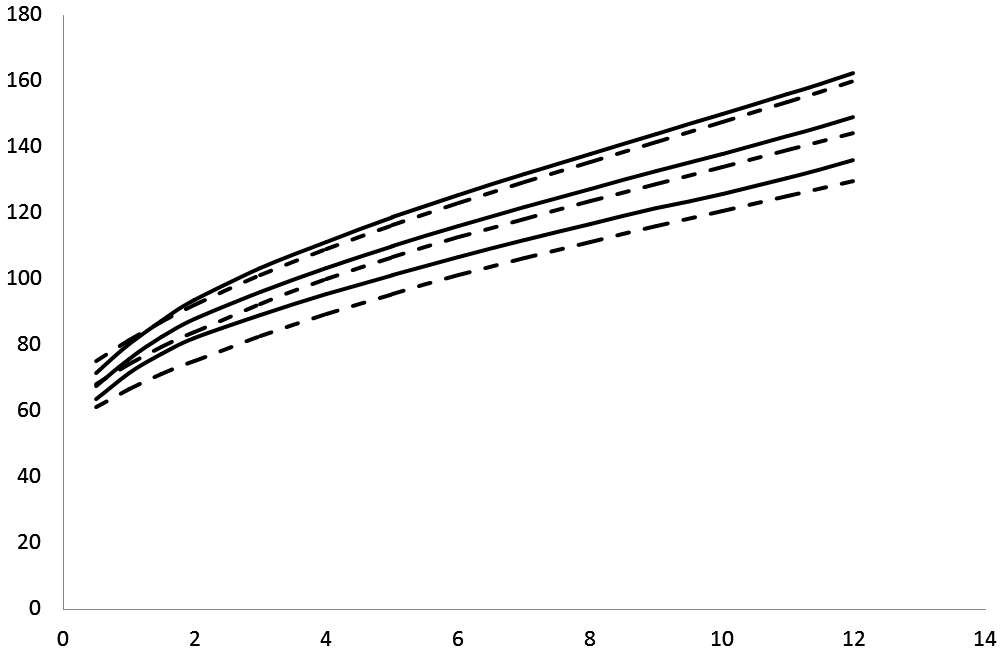 Supplemental Fig. 1. Graphical presentation of WHO (solid lines) and pooled SEANUTS (dashed lines) length/height-for-age curves (P3, P50 and P97) in boys. 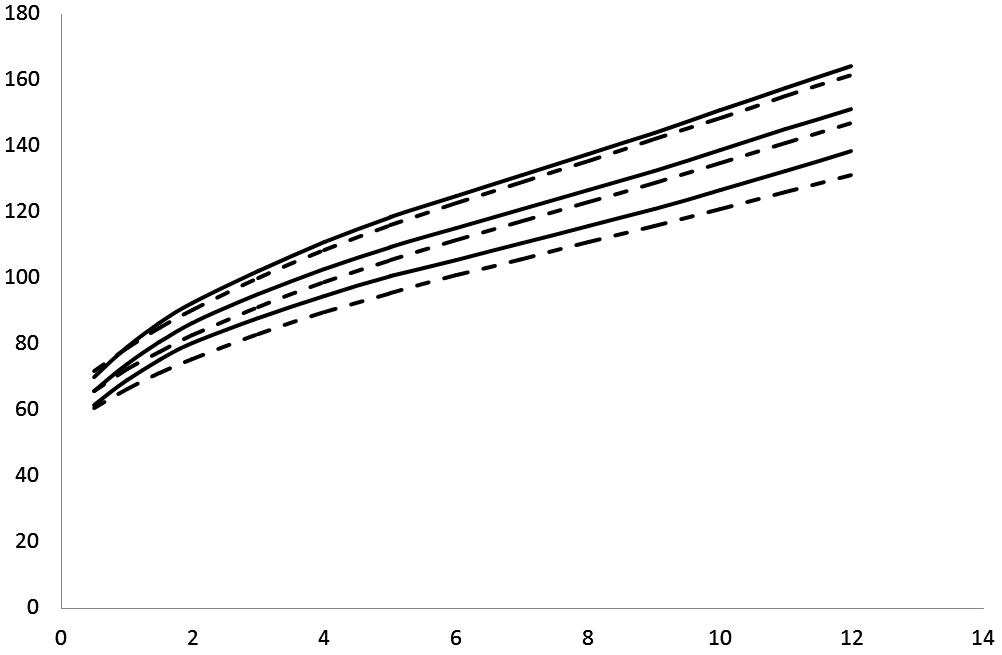 Supplemental Fig. 2. Graphical presentation of WHO (solid lines) and pooled SEANUTS (dashed lines) length/height-for-age curves (P3, P50 and P97) in girls. 